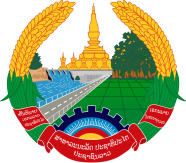 Statement by H.E. Mr. Latsamy KeomanyAmbassador/Permanent Representative of the Lao PDRAt the 39th Session of UPR Working GroupGeneva, 1-12 November 2021Review of Hungary: 2 November 2021 (14:30-18:00)Madame President,The Lao PDR welcomes Hungary’s delegation led by H.E. Peter Szijjarto, Minister of Foreign Affairs and Trade, to their UPR session and thanks them for the comprehensive report.My delegation welcomes the efforts made by Hungary in the implementation of the recommendations adopted during their 2nd UPR cycle, including the promotion of the rights of women, especially their participation in public and political spheres; and the rights to education for all, including vulnerable and marginalized groups.In this connection, the Lao PDR wishes to offer recommendations, as follows:To continue to promote the rights of women, gender equality, and their participation in public and political spheres, including through the implementation of the Empowering Women in the Family and Society Action Plan 2021-2030; andTo pursue its efforts in promoting the rights to education to ensure access to quality and inclusive education for all, including vulnerable and marginalized groups.To conclude, we wish Hungary a great success in its UPR session.I thank you. 